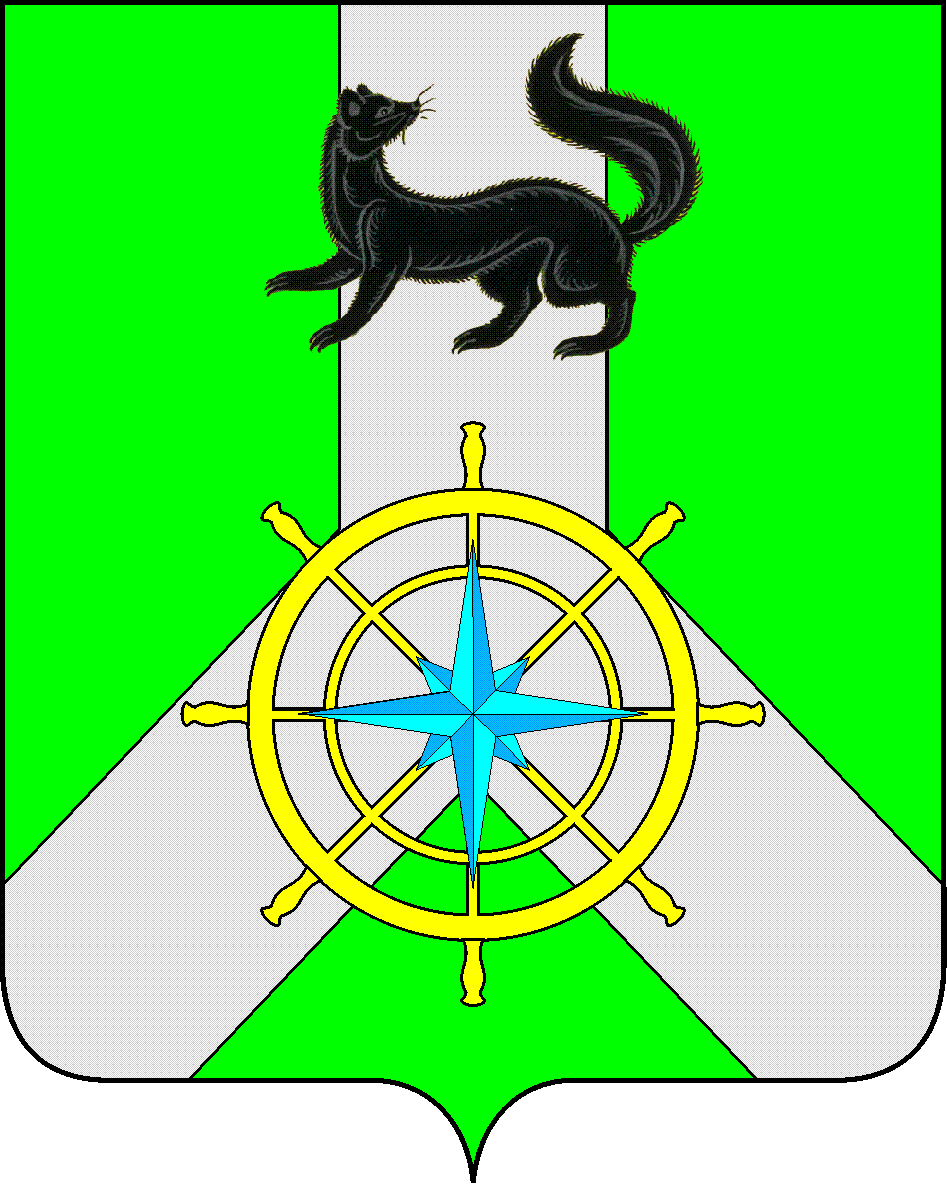 Р О С С И Й С К А Я   Ф Е Д Е Р А Ц И ЯИ Р К У Т С К А Я   О Б Л А С Т ЬК И Р Е Н С К И Й   М У Н И Ц И П А Л Ь Н Ы Й   Р А Й О НА Д М И Н И С Т Р А Ц И Я П О С Т А Н О В Л Е Н И ЕВ целях корректировки объемов  финансирования на 2023 г. в соответствии с п. 2 ст. 179 Бюджетного кодекса РФ, приведением муниципальных программ в соответствие                     с  постановлением администрации Киренского муниципального района от 19.04.2016 г. № 189 «Об утверждении Положения о порядке принятия решений о разработке, реализации                     и оценке эффективности муниципальных программ Киренского района, в новой редакции», распоряжением администрации от 07.10.2021г. №145 «Об утверждении перечня муниципальных   программ Киренского района», в  ст.ст. 39, 55 Устава муниципального образования Киренский район, администрация Киренского муниципального районаПОСТАНОВЛЯЕТ:1.Внести в муниципальную программу «Развитие физической культуры и спорта               в Киренском районе на 2022-2027 годы», утверждённую постановлением администрации Киренского муниципального района от 09.12.2021 №760, следующие изменения:1.1. раздел «Ресурсное обеспечение  муниципальной программы» паспорта программы изложить в новой редакции (приложение №1);1.2.  раздел 4 «Ресурсное обеспечение муниципальной программы» изложить                     в новой редакции (приложение №2);1.3. приложение № 2 к муниципальной программе изложить в новой редакции (приложение №3);2. Внести в подпрограмму 1 «Развитие  физической  культуры  и  массового   спорта  в Киренском районе» муниципальной программы «Развитие физической культуры и спорта в Киренском районе на 2022-2027 годы» следующие изменения:2.1. раздел «Ресурсное обеспечение  подпрограммы» паспорта подпрограммы изложить в новой редакции (приложение № 4);3. Внести в подпрограмму 2 «Развитие  спортивной инфраструктуры и материально-технической базы в Киренском районе» муниципальной программы «Развитие физической культуры и спорта в Киренском районе на 2022-2027 годы» следующие изменения:3.1. раздел «Ресурсное обеспечение  подпрограммы» паспорта подпрограммы изложить в новой редакции (приложение №5).4. Внести в муниципальную программу «Содействие в проведении районных мероприятий Киренского района на 2022-2027 г.г.», утверждённую постановлением администрации Киренского муниципального района от 09.12.2021 №760  следующие  изменения:4.1. раздел «Ресурсное обеспечение  муниципальной программы» паспорта программы изложить в новой редакции (приложение №6);4.2. раздел 4 «Ресурсное обеспечение  муниципальной программы»  изложить в новой редакции (приложение №7);4.3. приложение № 2 к муниципальной программе изложить в новой редакции (приложение №8);5. Внести в   муниципальную программу «Молодежная  политика Киренского района на 2022-2027г.г.», утверждённую постановлением администрации Киренского муниципального района от 09.12.2021 №760  следующие изменения:5.1. раздел «Ресурсное обеспечение  муниципальной программы» паспорта программы изложить в новой редакции (приложение№9);5.2. раздел 4 «Ресурсное обеспечение муниципальной программы»  изложить в новой редакции (приложение №10);5.3. приложение № 2 к муниципальной программе изложить в новой редакции (приложение №11);            6. Внести в подпрограмму 1 «Качественное развитие потенциала и воспитание молодежи Киренского района» муниципальной  программы «Молодежная  политика Киренского района на 2022-2027 г.г. » следующие изменения:6.1. раздел «Ресурсное обеспечение  подпрограммы» паспорта подпрограммы изложить в новой редакции (приложение №12);            7.  Внести в подпрограмму 3  «Патриотическое воспитание граждан и допризывная подготовка молодежи в Киренском районе»   муниципальной  программы «Молодежная  политика Киренского района на 2022-2027 г.г. » следующие изменения:7.1. раздел «Ресурсное обеспечение  подпрограммы» паспорта подпрограммы изложить в новой редакции (приложение №13);8. Внести в  муниципальную программу «Развитие культуры Киренского района на 2015-2027 г.г.», утверждённую постановлением администрации Киренского муниципального района от 29.10.2014 №1127 следующие изменения: 8.1. раздел «Ресурсное обеспечение  муниципальной программы» паспорта программы изложить в новой редакции (приложение №14); 8.2. раздел 4 «Ресурсное обеспечение муниципальной программы» изложить                     в новой редакции (приложение №15);8.3.  приложение № 2 к муниципальной программе изложить в новой редакции (приложение №16);9. Внести в подпрограмму 1   «Организация  библиотечного  обслуживания населения  межпоселенческими  библиотеками,  комплектование  и  обеспечение  сохранности  их  библиотечных  фондов»   муниципальной программы «Развитие культуры Киренского района на 2015-2027 г.г.»    следующие изменения:9.1. раздел «Ресурсное обеспечение  подпрограммы» паспорта подпрограммы изложить в новой редакции (приложение № 17);            10.  Внести в подпрограмму 2  «Организация деятельности муниципальных музеев»  муниципальной  программы  «Развитие культуры Киренского района на 2015-2027 г.г.»   следующие изменения:10.1. раздел «Ресурсное обеспечение  подпрограммы» паспорта подпрограммы изложить в новой редакции (приложение №18);11.  Внести в подпрограмму 3  «Развитие муниципальных  учреждений  культуры» муниципальной   программы  «Развитие культуры Киренского района на 2015-2027 г.г.», следующие изменения:11.1 раздел «Ресурсное обеспечение  подпрограммы» паспорта подпрограммы изложить в новой редакции (приложение №19);             12. Внести в муниципальную программу «Молодым семьям доступное жилье на 2014-2027 годы»  следующие изменения:12.1. раздел «Ресурсное обеспечение  муниципальной программы» паспорта программы изложить в новой редакции (приложение№20);12.2. раздел 4 «Ресурсное обеспечение муниципальной программы»  изложить в новой редакции (приложение №21);12.3. приложение № 2 к муниципальной программе изложить в новой редакции (приложение №22);            12.4. по тексту муниципальной  программы слова: «подпрограммы «Молодым  семьям – доступное  жилье» Государственной программы Иркутской  области «Доступное  жилье» и слова подпрограммы «Молодым семьям – доступное жилье» на 2019-2025 годы государственной программы Иркутской области  «Доступное жилье» на 2019-2025 годы» заменить на слова: «региональный проект «Молодым семьям-доступное жилье» государственной программы Иркутской области «Доступное жилье» (приложение №23);            13. Внести в  муниципальную программу  «Создание условий для оказания услуг медицинского характера населению  Киренского муниципального района на 2018-2027 годы», утверждённой постановлением администрации Киренского муниципального района  от      21.11. 2017 года № 535  следующие изменения:13.1. раздел «Ресурсное обеспечение  муниципальной программы» паспорта программы изложить в новой редакции (приложение№24);13.2. раздел 4 «Ресурсное обеспечение муниципальной программы»  изложить в новой редакции (приложение №25);13.3. приложение № 2 к муниципальной программе изложить в новой редакции (приложение №26);             14. Внести в   муниципальную программу «Профилактика ВИЧ-инфекции/СПИДА и других социально-значимых заболеваний на территории Киренского района на 2021– 2027 гг.», утверждённой постановлением администрации Киренского муниципального района  от 23.09.2020г. № 515 следующие изменения:14.1. раздел «Ресурсное обеспечение  муниципальной программы» паспорта программы изложить в новой редакции (приложение№27);14.2. раздел 4 «Ресурсное обеспечение муниципальной программы»  изложить в новой редакции (приложение №28);14.3. приложение № 2 к муниципальной программе изложить в новой редакции (приложение №29);             15. Планы мероприятий по реализации муниципальных программ «Развитие культуры Киренского района на 2015-2027 г.г.»,  «Молодым семьям доступное жилье на 2014-2027 годы», «Создание условий для оказания услуг медицинского характера населению  Киренского муниципального района на 2018-2027 годы», «Профилактика ВИЧ-инфекции/СПИДА и других социально-значимых заболеваний на территории Киренского района на 2021– 2027 гг.»,  «Молодежная  политика Киренского района на 2022-2027г.г.», «Развитие физической культуры и спорта в Киренском районе на 2022-2027 годы»,   «Содействие в проведении районных мероприятий Киренского района на 2022-2027 г.г.» на 2023 год изложить в новой редакции (приложение №30, №31, № 32, №33,№34, №35, №36).            16. Настоящее постановление  разместить на официальном сайте администрации Киренского муниципального района.            17.  Настоящее постановление вступает в силу со дня подписания.18.  Контроль  за исполнением настоящего постановления   оставляю за собой.               И.о. Главы администрации                                                               Е.А.ЧудиноваЛист  согласования   к постановлению №  761     от    29  декабря   2023 г.СОГЛАСОВАНО:Начальник Финансового    управления                                                           Е.А. Шалда Начальник отдела по экономике                                                                      М.Р. СиньковаИ.о.Начальника  правового     отдела                                                              М.В.Тетерина         Главный бухгалтер администрации                                                                 М.В. ПономареваПодготовила: Слёзкина О.С.– начальник отдела  по культуре, делам молодежи и спортуадминистрации Киренского муниципального  района    от  29  декабря  2023 г.                                    № 761 г. КиренскО внесении изменений в муниципальные программы 